Course InformationInstructure Information Course Delivery Method Course DescriptionCourse Learning OutcomesMeetings and Subjects Timetable *Includes: lecture, flipped Class, project based learning, problem solving based learning, collaboration learningLearning Resources Course Contributing to Learner Skill Development Assessment Methods and Grade Distribution                           *Alignment of Course Outcomes with Learning and Assessment Methods *Learning methods include: lecture, flipped learning, project learning, problem solving learning, participatory learning...etc.**Assessment methods include: exam, individual/group project, homework, presentation, participation and discussion, quiz...etcCourse PolicesProgram Learning Outcomes to be Assessed in this Course Description of Program learning Outcomes Assessment Method  Assessment Rubric of the Program Learning OutcomesApproved Date:                      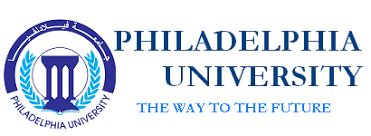 Philadelphia UniversityIssue:Faculty: BusinessCredit Hours: 3 hoursDepartment:  Hospital Management Bachler:  Course SyllabusAcademic Year:2022-2023Prerequisite Prerequisite Course TitleCourse TitleCourse No.   03802600380260Research Methods for BusinessResearch Methods for Business-Room No.Class TimeClass TimeCourse TypeCourse Type3230309:45-11:15 Sun, Tue09:45-11:15 Sun, Tue Univirsity Requirement                Fuclty Requirement 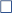  Major  Requirement           Elective            Compulsory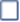  Univirsity Requirement                Fuclty Requirement  Major  Requirement           Elective            CompulsoryE-mailOffice HoursPhone No.Office No.Namemalnadi@philadelphia.edu.jo11:15-12:45242932415Mohammad Alnadi       Blended               Online                 Physical        Blended               Online                 Physical        Blended               Online                 Physical        Blended               Online                 Physical Learning ModelLearning ModelLearning ModelLearning ModelPhysicalAsynchronousSynchronousPercentage100%PercentageThis course deals with the methodology of scientific research in administrative and economic sciences, types of scientific research, and the basic steps for writing scientific research. It also deals with the material as well as data analysis and interpretation, in addition to the technical aspects of writing scientific research and clarifying the foundations for documenting references. This course presents alternative approaches to research, follow up on this by reviewing a range of topics (such as research questions, research design, and measurement) from various perspectives and what are methods for collecting and analyzing data will give them the best answers to their research questions.Course DescriptionCorresponding Program OutcomesCourse Learning OutcomesNumber  KnowledgeKnowledgeKnowledgeCp2, Sp3 After successfully completing the course, the student must have knowledge of scientific research methods in administrative and economic sciencesK1Cp2, Sp3 After the successful completion of the course, the student must have knowledge of the steps of scientific research K2Cp2, Sp3 After the successful completion of the course, the student should be  understand  the types of scientific research K3Cp2, Sp3 After the successful completion of the course, the student should be know the main characteristic scientific researchK4SkillsSkillsSkillsSp2After successful completion of the course, the student should be able to use technology in writing scientific research.S1Cp2After successful completion of the course, the student should be able to use statistical concepts in writing scientific research.S2CompetenciesCompetenciesCompetenciesCp2, Sp3 Sp2After successful completion of the course, the student must have the professional competence to  apply  the outputs of scientific research in a variety of contexts.C1Cp2, Sp3 Sp2After successfully completing the course, the student must have the skill to use the critical thinking in formulating research hypotheses C2Learning MaterialTaskLearning Method*TopicWeekStudy plan and syllabus----Lecture - Explanation of the college's vision and, the plan, objectives and outcomes of subject earning, the application of quality assurance standards and accreditation policies, and the college's participation in the national accreditation programIntroduction to research -1Chapter 1--LectureBusiness research - -The role of theory and information in research  -Research and the manager-Types of business research: applied and basic -Applied research -Basic or fundamental research Managers and research --Why managers need to know about research -The manager and the consultant–researcher -Internal versus external consultants/researchers -Internal consultants/researchers Advantages of internal consultants/researchers Disadvantages of internal consultants/researchers -External consultants/researchers Advantages of external consultants/researchers -Disadvantages of external consultants/researchers - Knowledge about research and managerial effectiveness Ethics and business research Discussion questions 2Chapter 2Lecture- The scientific approach and alternative approaches to investigation-The hallmarks of scientific research:PurposivenessRigorTestability Replicability Precision and confidenceObjectivity Generalizability Parsimony 3Chapter 2quizflipped Class-The hypothetico-deductive method The seven-step process in the hypothetico-deductive method Identify a broad problem area Define the problem statement Develop hypotheses Determine measures-Data collection steps Data analysis --Interpretation of data Review of the hypothetico-deductive method --Some obstacles to conducting scientific research in the management area -Alternative approaches to research Positivism -Constructionism -Critical realism -Pragmatism -4Chapter 2+3 flipped Class- Scientific research 8 steps- Research design- Exploratory researchDescriptive Research--Defining and refining the problemIntroduction The broad problem area -Preliminary research --Nature of information to be gathered -Background information on the organization -Information on the topic or subject area -Defining the problem statement -What makes a good problem statement? -Basic types of questions: exploratory and descriptive -Exploratory research questions --Descriptive research questions Causal research questions -The research proposal -Managerial implications --Ethical issues in the preliminary -stages of investigation 5Chapter 4project based learning-The critical literature review-How to approach the literature review -Data sources -Textbooks -Journals -Theses Unpublished manuscripts Reports Newspapers The Internet Searching for literature Evaluating the literature Documenting the literature review Ethical issues 6Chapter 5quizInteractive lecture and discussions by students-Theoretical framework and hypothesis developmentIntroduction -The need for a theoretical framework Variables -Dependent variable Independent variable -7Chapter 5Interactive lecture and discussions by studentsModerating variable -The distinction between an independent variableand a moderating variable Mediating variable -How theory is generated -The components of the theoretical framework -Hypothesis development8Chapter 5Interactive lecture and discussions by studentsDefinition of a hypothesis --Statement of hypotheses: formats-Directional and nondirectional hypotheses Null and alternate hypotheses -Managerial implications -9Chapter 6 Homework-Elements of research design--The research design  -Elements of research design  Research strategies  -Experiments  -Survey research  -Ethnography  --Case studies  -Grounded theory  Action research  --Extent of researcher interference with the study  10Chapter 6 Mid ExamInteractive lecture and discussions by students-Study setting: contrived and noncontrived -Unit of analysis: individuals, dyads, groups, organizations, cultures  -Time horizon: cross-sectional versus longitudinal studies Cross-sectional studies -Longitudinal studies -Mixed methods  --Trade-offs and compromises  Managerial implications -11Chapter 11 Discuss a practical question solutionInteractive lecture and discussions by students-Measurement of variables: Operational definition -How variables are measured Operational definition (operationalization) -Operationalization: dimensions and elements 12Chapter 11 Homework-Operationalizing the (multidimensional) concept of achievement motivation Dimensions and elements of achievement motivation13Chapter 12----Measurement: Scaling, reliability and validityFour types of scales 207Nominal scale Ordinal scale Interval scale Ratio scale14Chapter six Textbook,Discuss solving practical questionsRevision for the whole course and all apply practical examples on all research steps   15Final Exam16Research Methods for Business: A Skill-Building Approach, Uma Sekaran, Roger Bougie, John Wiley, 2019,8th EditionCourse TextbookPrinciples of managerial statistics and data science, Roberto Rivera, Wiley,2020فوزي غرايبة، نعيم دهمش، ربحي الحسن، خالد عبد الله، هاني أبو جبارة، أساليب البحث العلمي في العلوم الإنسانية والاجتماعية، عمان، دار وائل، ط:6، 2011.أحمد حسين الرفاعي، مناهج البحث العلمي: تطبيقات إدارية واقتصادية، عمان، دار وائل للنشر، الطبعة السابعة، 2014.Supporting Referenceshttps://www.pdfdrive.com/research-mathodology-methods-and-techniques-e7138197.htmlhttps://www.pdfdrive.com/research-methods-for-the-social-sciences-basic-statistics-for-social-research-e186350235.htmlSupporting Websites     Classroom        laboratory       Learning Platform         Other  Teaching Environment                                             Using Technology Using Microsoft Word, PowerPoint, and ExcelCommunication SkillsAssigning students a set of realistic practical exercises related to the material to be presented and discussed with students during the lecturesApplication of Concept LearntAssigning students to prepare applied research projects in which the sequence is carried out from choosing the problem to preparing an integrated scientific research projectCourse Outcomes to be AssessedAssessment Time(Week No.)GradeAssessment MethodsSp2 Sp3 the seventh week30 %Mid Exam30 %Term Works*Sp2 Sp3 Fourth  week5%QuizSp3Seventh  week5%QuizCp2Tenth week10%Home work 1Sp3Thirteenth  week10%Home work 2Sp2 Sp3 Cp2Sixteenth week40 %Final Exam100%TotalAssessment Method**  Learning Method*Learning OutcomesNumber    Knowledge   Knowledge   Knowledge   KnowledgeQuizzesLectureAfter successfully completing the course, the student must have knowledge of scientific research methods in administrative and economic sciencesK1QuizzesLectureAfter the successful completion of the course, the student must have knowledge of the steps of scientific research (in terms of feeling the problem, determining the objectives and dimensions of the research, reviewing the study literature and hypotheses, research design, data collection, classification, analysis, interpretation, and report writing).K2QuizzesLectureAfter the successful completion of the course, the student should be able to show the types of scientific research (applied, theoretical, exploratory, experimental and developmental).K3     Skills      Skills      Skills      Skills homeworkLectureAfter successful completion of the course, the student should be able to apply and use technology and statistical concepts in writing scientific research (the sequence in data collection, entry, analysis and presentation in correct ways).S1      Competencies      Competencies      Competencies      Competencieshomeworkproblem solvingAfter successful completion of the course, the student must have the professional competence to use the outputs of scientific research and apply them in a variety of contexts.C1homeworkproblem solvingAfter successfully completing the course, the student must have the skill to use the faculty of critical thinking in formulating research hypotheses and applying them on the ground.C2 Policy RequirementsPolicyThe minimum pass for the course is (50%) and the minimum final mark is (35%).Passing GradeAnyone absent from a declared semester exam without a sick or compulsive excuse accepted by the dean of the college that proposes the course, a zero mark shall be placed on that exam and calculated in his final mark.Anyone absent from a declared semester exam with a sick or compulsive excuse accepted by the dean of the college that proposes the course must submit proof of his excuse within a week from the date of the excuse’s disappearance, and in this case, the subject teacher must hold a compensation exam for the student.Anyone absent from a final exam with a sick excuse or a compulsive excuse accepted by the dean of the college that proposes the material must submit proof of his excuse within three days from the date of holding that exam.Missing ExamsThe student is not allowed to be absent more than (15%) of the total hours prescribed for the course, which equates to six lecture days (n t) and seven lectures (days). If the student misses more than (15%) of the total hours prescribed for the course without a satisfactory or compulsive excuse accepted by the dean of the faculty, he is prohibited from taking the final exam and his result in that subject is considered (zero), but if the absence is due to illness or a compulsive excuse accepted by the dean of the college that The article is introduced, it is considered withdrawn from that article, and the provisions of withdrawal shall apply to it.AttendancePhiladelphia University pays special attention to the issue of academic integrity, and the penalties stipulated in the university's instructions are applied to those who are proven to have committed an act that violates academic integrity, such as cheating, plagiarism (academic theft), collusion, intellectual property rights.Academic IntegrityTargeted Performance levelAssessment MethodCourse TitleLearning OutcomeNumberDetailed Description of AssessmentNumber